 	TALENT DIGITAL EXPERT, S.L. 2021 AUTOEVALUACIÓN: SOPORTE WEBAUTOEVALUACIÓN ITCanariasAUTOEVALUACIÓN LEY ESTATALEVALUACIÓN: SOPORTE WEBEVALUACIÓN ITCanariasEVALUACIÓN LEY ESTATAL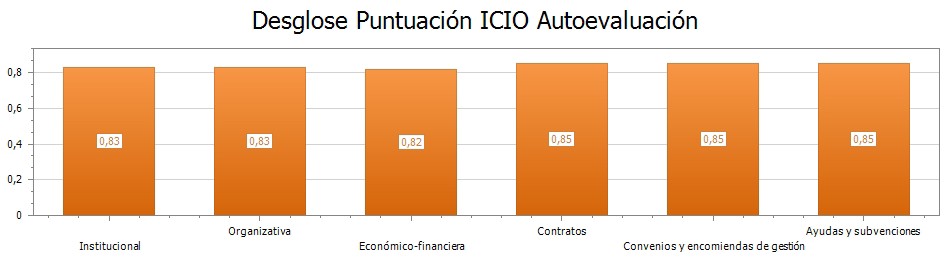 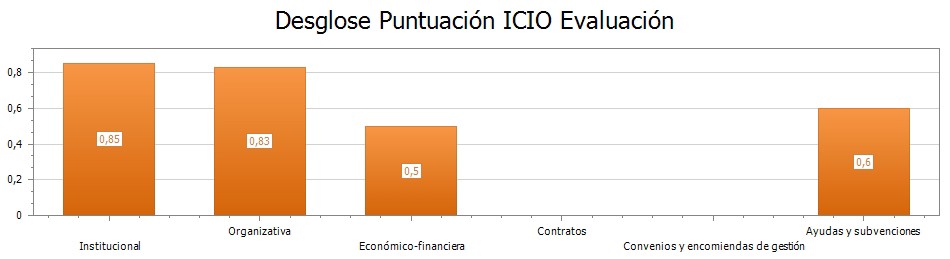 Institucional1 Información general1001 - Información general de la entidad: institucional, histórica, económica...AUTOEVALUACIÓNOrganizativa1 Estructura orgánica1002 - Normativa aplicable a la entidad.AUTOEVALUACIÓN1004 - Información relativa a las funciones y competencias, al objeto social o al fin fundacional de la entidad.AUTOEVALUACIÓN1018 - Organigrama de la entidadAUTOEVALUACIÓN8 Económico-financiera1 Información presupuestaria y contable1091 - Cuentas anuales que deban rendirse por la entidad (balance, cuenta de resultado económico-patrimonial o cuenta de pérdidas y ganancias, memoria y, en su caso, liquidación del Presupuesto).AUTOEVALUACIÓN1096 - Informes de auditoría de cuentas y de fiscalización por los órganos de control externo.AUTOEVALUACIÓNEVALUACIÓNREVISIÓN12 ContratosContratos formalizados1144 - Denominación y objeto; duración, importe de licitación y de adjudicación, procedimiento utilizado, instrumentos a través de los que, en su caso, se haya publicitado; número de licitadores/ras participantes en el procedimiento, e identidad de las personas o entidades a las que se adjudica el contrato.AUTOEVALUACIÓNEVALUACIÓN1152 - Datos estadísticos sobre el porcentaje en volumen presupuestario de contratos adjudicados a través de cada uno de los procedimientos previstos en la legislación de contratos del sector público.AUTOEVALUACIÓN1154 - Modificaciones de los contratos formalizados.AUTOEVALUACIÓNInformación trimestral de contratos menores2003 - Relación de contratos menores: denominación y objeto; duración, importe de licitación y de adjudicación, procedimiento utilizado, instrumentos a través de los que, en su caso, se haya publicitado; número de licitadores/ras participantes en el procedimiento, e identidad de las personas o entidades a las que se adjudica el contrato.AUTOEVALUACIÓNRelación de contratos resueltos1157 - Decisiones de desistimiento y renuncia de los contratos.AUTOEVALUACIÓN13 Convenios y encomiendas de gestión1 Convenios1158 - Partes firmantes y denominación del convenio; objeto, con indicación de las actuaciones o actividades comprometidas; plazo y condiciones de vigencia; órganos o unidades encargadas de la ejecución y obligaciones económicas/financiación, con indicación de las cantidades que corresponden a cada una de las partes firmantes.AUTOEVALUACIÓN1164 - Modificaciones realizadas durante la vigencia: objeto y fecha.AUTOEVALUACIÓNEVALUACIÓNREVISIÓN15 Ayudas y subvenciones3 Relación de ayudas y subvenciones concedidas, o recibidas en el caso de las entidades del artículo 31182 - Importe; objetivo o finalidad, y persona/entidad beneficiaria [o administración concedente en el caso de las entidades del artículo 3 de la Ley 12/2014, de 26 de diciembre, de transparencia y de acceso a la información pública de Canarias]. Además, las entidades citadas en el artículo 3 deberán publicar también lo siguiente: Descripción de la finalidad y objetivos o logros alcanzados con la subvención o ayuda: Se referirá al proyecto concreto subvencionado o, en el caso ser genérica para el funcionamiento o sostenimiento de la entidad por problemas o crisis sobrevenidas, a la actividad de la propia organización que ha podido mantener en el tiempo por los efectos de la ayuda pública recibida.AUTOEVALUACIÓN¿En la web de la entidad hay algún apartado dedicado a la accesibilidad?¿En la web de la entidad hay algún apartado dedicado a la accesibilidad?NoEspecifique la dirección de la entidad en la que está publicada dicha información¿Ese apartado se encuentra visible desde cualquier página de la web?¿Ese apartado se encuentra visible desde cualquier página de la web?¿Qué situación de cumplimiento de los requisitos de la última versión de la norma EN 301 549 tiene la web de la entidad?¿Qué situación de cumplimiento de los requisitos de la última versión de la norma EN 301 549 tiene la web de la entidad?¿Se especifica el método por el que se preparó la declaración de accesibilidad y la fecha en la que fue preparada?¿Se especifica el método por el que se preparó la declaración de accesibilidad y la fecha en la que fue preparada?-¿Se publica la fecha de la última revisión de la declaración de accesibilidad?¿Se publica la fecha de la última revisión de la declaración de accesibilidad?-Especifique la fecha de publicación de la declaración de accesibilidadEspecifique la fecha de publicación de la declaración de accesibilidad-¿Se proporciona al usuario un mecanismo de comunicación en los términos que se establecen en los artículos 10.2.a y 11 del Real Decreto 1112/2018?¿Se proporciona al usuario un mecanismo de comunicación en los términos que se establecen en los artículos 10.2.a y 11 del Real Decreto 1112/2018?-¿Se publica un enlace al procedimiento de reclamación regulado en el artículo 13 del Real Decreto 1112/2018 al que cualquier persona pueda recurrir en caso de que la respuesta a la comunicación o a la solicitud sea insatisfactoria?¿Se publica un enlace al procedimiento de reclamación regulado en el artículo 13 del Real Decreto 1112/2018 al que cualquier persona pueda recurrir en caso de que la respuesta a la comunicación o a la solicitud sea insatisfactoria?SíAccesibilidad (Máx. 100)Accesibilidad (Máx. 100)0Indique si la web de la entidad dispone de apartado específico de transparencia o si la entidad dispone de Portal de TransparenciaIndique si la web de la entidad dispone de apartado específico de transparencia o si la entidad dispone de Portal de TransparenciaSiIndique si el apartado de transparencia se encuentra visible y disponible o si hay un enlace visible al portal de transparencia en la página de inicio de la web de la entidadIndique si el apartado de transparencia se encuentra visible y disponible o si hay un enlace visible al portal de transparencia en la página de inicio de la web de la entidadSiLugar de publicación (Máx. 100)Lugar de publicación (Máx. 100)100Estructura (Máx. 100)Estructura (Máx. 100)100¿La web de la entidad tiene habilitado y en funcionamiento un buscador interno? (Máx. 100)¿La web de la entidad tiene habilitado y en funcionamiento un buscador interno? (Máx. 100)100¿En la web de la entidad hay algún apartado dedicado a la accesibilidad?¿En la web de la entidad hay algún apartado dedicado a la accesibilidad?NoEspecifique la dirección de la entidad en la que está publicada dicha información¿Ese apartado se encuentra visible desde cualquier página de la web?¿Ese apartado se encuentra visible desde cualquier página de la web?-¿Qué situación de cumplimiento de los requisitos de la última versión de la norma EN 301 549 tiene la web de la entidad?¿Qué situación de cumplimiento de los requisitos de la última versión de la norma EN 301 549 tiene la web de la entidad?¿Se especifica el método por el que se preparó la declaración de accesibilidad y la fecha en la que fue preparada?¿Se especifica el método por el que se preparó la declaración de accesibilidad y la fecha en la que fue preparada?-¿Se publica la fecha de la última revisión de la declaración de accesibilidad?¿Se publica la fecha de la última revisión de la declaración de accesibilidad?-Especifique la fecha de publicación de la declaración de accesibilidadEspecifique la fecha de publicación de la declaración de accesibilidad-¿Se proporciona al usuario un mecanismo de comunicación en los términos que se establecen en los artículos 10.2.a y 11 del Real Decreto 1112/2018?¿Se proporciona al usuario un mecanismo de comunicación en los términos que se establecen en los artículos 10.2.a y 11 del Real Decreto 1112/2018?-¿Se publica un enlace al procedimiento de reclamación regulado en el artículo 13 del Real Decreto 1112/2018 al que cualquier persona pueda recurrir en caso de que la respuesta a la comunicación o a la solicitud sea insatisfactoria?¿Se publica un enlace al procedimiento de reclamación regulado en el artículo 13 del Real Decreto 1112/2018 al que cualquier persona pueda recurrir en caso de que la respuesta a la comunicación o a la solicitud sea insatisfactoria?SíAccesibilidad (Máx. 100)Accesibilidad (Máx. 100)0Indique si la web de la entidad dispone de apartado específico de transparencia o si la entidad dispone de Portal de TransparenciaIndique si la web de la entidad dispone de apartado específico de transparencia o si la entidad dispone de Portal de TransparenciaSiIndique si el apartado de transparencia se encuentra visible y disponible o si hay un enlace visible al portal de transparencia en la página de inicio de la web de la entidadIndique si el apartado de transparencia se encuentra visible y disponible o si hay un enlace visible al portal de transparencia en la página de inicio de la web de la entidadSiLugar de publicación (Máx. 100)Lugar de publicación (Máx. 100)100Estructura (Máx. 100)Estructura (Máx. 100)100¿La web de la entidad tiene habilitado y en funcionamiento un buscador interno? (Máx. 100)¿La web de la entidad tiene habilitado y en funcionamiento un buscador interno? (Máx. 100)0URL del enlace en el Portal de TransparenciaURL del enlace en la web o sede electrónica propiahttps://www.talentdigital.es/es/transparenciahttps://www.talentdigital.es/es/transparencia#institucionalExiste informaciónSíContenidoForma de publicaciónFecha de la información / actualizaciónFecha de la información / actualización10010020/06/202220/06/2022ActualizaciónNúmero de clicsAccesibilidadReutilización10085025ICIO Autoevaluación0,83RevisadoFecha de revisiónSí01/08/2022 20:44:06Aclaración:DescripciónObligación correctamente cumplimentada.Comentario:URL del enlace en el Portal de TransparenciaURL del enlace en la web o sede electrónica propiahttps://www.talentdigital.es/es/transparenciahttps://www.talentdigital.es/es/transparencia#organizativaExiste informaciónSíContenidoForma de publicaciónFecha de la información / actualizaciónFecha de la información / actualización10010020/06/202220/06/2022ActualizaciónNúmero de clicsAccesibilidadReutilización10076025ICIO Autoevaluación0,83RevisadoFecha de revisiónSí01/08/2022 20:49:47Aclaración:DescripciónObligación correctamente cumplimentada.Comentario:URL del enlace en el Portal de TransparenciaURL del enlace en la web o sede electrónica propiahttps://www.talentdigital.es/es/transparenciahttps://www.talentdigital.es/es/transparencia#organizativaExiste informaciónSíContenidoForma de publicaciónFecha de la información / actualizaciónFecha de la información / actualización10010020/06/202220/06/2022ActualizaciónNúmero de clicsAccesibilidadReutilización10076025ICIO Autoevaluación0,83RevisadoFecha de revisiónSí01/08/2022 20:49:47Aclaración:DescripciónObligación correctamente cumplimentada.Comentario:URL del enlace en el Portal de TransparenciaURL del enlace en la web o sede electrónica propiahttps://www.talentdigital.es/es/transparenciahttps://www.talentdigital.es/es/transparencia#organizativaExiste informaciónSíContenidoForma de publicaciónFecha de la información / actualizaciónFecha de la información / actualización10010020/06/202220/06/2022ActualizaciónNúmero de clicsAccesibilidadReutilización10076025ICIO Autoevaluación0,83RevisadoFecha de revisiónSí01/08/2022 20:49:47Aclaración:DescripciónObligación correctamente cumplimentada.Comentario:URL del enlace en el Portal de TransparenciaURL del enlace en la web o sede electrónica propiahttps://www.talentdigital.es/es/transparenciahttps://www.talentdigital.es/es/transparencia#ieconomicaExiste informaciónSíContenidoForma de publicaciónFecha de la información / actualizaciónFecha de la información / actualización10010020/06/202220/06/2022ActualizaciónNúmero de clicsAccesibilidadReutilización1005800ICIO Autoevaluación0,79RevisadoFecha de revisiónSí01/08/2022 20:56:42Aclaración:DescripciónEn este enlace no se encuentra la información.Comentario:No se puede valorar la obligación, puesto que se remite al Registro Mercantil, por lo que no es accesible. Se sugiere publicar la información en formato reutilizable abierto, que pueda ser consultado por el ciudadano, para una mejor valoración.No se puede valorar la obligación, puesto que se remite al Registro Mercantil, por lo que no es accesible. Se sugiere publicar la información en formato reutilizable abierto, que pueda ser consultado por el ciudadano, para una mejor valoración.URL del enlace en el Portal de TransparenciaURL del enlace en la web o sede electrónica propiahttps://www.talentdigital.es/es/transparenciahttps://www.talentdigital.es/es/transparencia#ieconomicaExiste informaciónNoContenidoForma de publicaciónFecha de la información / actualizaciónFecha de la información / actualización10010030/06/202230/06/2022ActualizaciónNúmero de clicsAccesibilidadReutilización1001100100RevisadoFecha de revisiónSí01/08/2022 20:56:42Aclaración:DescripciónObligación correctamente cumplimentada.Obligación correctamente cumplimentada.Comentario:ICIO Autoevaluación0,85URL del enlace en el Portal de TransparenciaURL del enlace en la web o sede electrónica propiahttps://www.talentdigital.es/es/transparenciahttps://www.talentdigital.es/es/transparencia#contratosExiste informaciónSíContenidoForma de publicaciónFecha de la información / actualizaciónFecha de la información / actualización10010020/06/202220/06/2022ActualizaciónNúmero de clicsAccesibilidadReutilización100310025RevisadoFecha de revisiónSí01/08/2022 21:10:19Aclaración:DescripciónEn este enlace no se encuentra la información.Comentario:En el enlace facilitado no se ha encontrado información del ejercicio evaluado, por lo que no se puede valorar el cumplimiento de la obligación.URL del enlace en el Portal de TransparenciaURL del enlace en la web o sede electrónica propiahttps://www.talentdigital.es/es/transparenciahttps://www.talentdigital.es/es/transparencia#contratosExiste informaciónSíContenidoForma de publicaciónFecha de la información / actualizaciónFecha de la información / actualización10010020/06/202220/06/2022ActualizaciónNúmero de clicsAccesibilidadReutilización100310025RevisadoFecha de revisiónSí01/08/2022 21:10:19Aclaración:DescripciónEn este enlace no se encuentra la información.Comentario:En el enlace facilitado no se ha encontrado información del ejercicio evaluado, por lo que no se puede valorar el cumplimiento de la obligación.URL del enlace en el Portal de TransparenciaURL del enlace en la web o sede electrónica propiahttps://www.talentdigital.es/es/transparenciahttps://www.talentdigital.es/es/transparencia#contratosContenidoForma de publicaciónFecha de la información / actualizaciónFecha de la información / actualización10010020/06/202220/06/2022ActualizaciónNúmero de clicsAccesibilidadReutilización100310025ICIO Autoevaluación0,85RevisadoFecha de revisiónSí01/08/2022 21:10:19Aclaración:DescripciónEn este enlace no se encuentra la información.Comentario:En el enlace facilitado no se ha encontrado información del ejercicio evaluado, por lo que no se puede valorar el cumplimiento de la obligación.URL del enlace en el Portal de TransparenciaURL del enlace en la web o sede electrónica propiahttps://www.talentdigital.es/es/transparenciahttps://www.talentdigital.es/es/transparencia#contratosExiste informaciónSíContenidoForma de publicaciónFecha de la información / actualizaciónFecha de la información / actualización10010020/06/202220/06/2022ActualizaciónNúmero de clicsAccesibilidadReutilización100310025ICIO Autoevaluación0,85RevisadoFecha de revisiónSí01/08/2022 21:10:19Aclaración:DescripciónEn este enlace no se encuentra la información.Comentario:En el enlace facilitado no se ha encontrado información del ejercicio evaluado, por lo que no se puede valorar el cumplimiento de la obligación.URL del enlace en el Portal de TransparenciaURL del enlace en la web o sede electrónica propiahttps://www.talentdigital.es/es/transparenciahttps://www.talentdigital.es/es/transparencia#contratosExiste informaciónSíContenidoForma de publicaciónFecha de la información / actualizaciónFecha de la información / actualización10010020/06/202220/06/2022ActualizaciónNúmero de clicsAccesibilidadReutilización100310025ICIO Autoevaluación0,85RevisadoFecha de revisiónSí01/08/2022 21:10:19Aclaración:DescripciónEn este enlace no se encuentra la información.Comentario:En el enlace facilitado no se ha encontrado información del ejercicio evaluado, por lo que no se puede valorar el cumplimiento de la obligación.URL del enlace en el Portal de TransparenciaURL del enlace en la web o sede electrónica propiahttps://www.talentdigital.es/es/transparenciahttps://www.talentdigital.es/es/transparencia#conveniosExiste informaciónSíContenidoForma de publicaciónFecha de la información / actualizaciónFecha de la información / actualización10010020/06/202220/06/2022ActualizaciónNúmero de clicsAccesibilidadReutilización100210025ICIO Autoevaluación0,85RevisadoFecha de revisiónSí01/08/2022 21:10:38Aclaración:DescripciónEn este enlace no se encuentra la información.Comentario:En el enlace facilitado no se ha encontrado información del ejercicio evaluado, por lo que no se puede valorar el cumplimiento de la obligación.URL del enlace en el Portal de TransparenciaURL del enlace en la web o sede electrónica propiahttps://www.talentdigital.es/es/transparenciahttps://www.talentdigital.es/es/transparencia#conveniosExiste informaciónSíContenidoForma de publicaciónFecha de la información / actualizaciónFecha de la información / actualización00ActualizaciónNúmero de clicsAccesibilidadReutilización000RevisadoFecha de revisiónSí01/08/2022 21:10:38Aclaración:DescripciónEn este enlace no se encuentra la información.Comentario:En el enlace facilitado no se ha encontrado información del ejercicio evaluado, por lo que no se puede valorar el cumplimiento de la obligación.URL del enlace en el Portal de TransparenciaURL del enlace en la web o sede electrónica propiahttps://www.talentdigital.es/es/transparenciahttps://www.talentdigital.es/es/transparencia#subvencionesExiste informaciónSíContenidoForma de publicaciónFecha de la información / actualizaciónFecha de la información / actualización10010020/06/202220/06/2022ActualizaciónNúmero de clicsAccesibilidadReutilización100210025RevisadoFecha de revisiónSí01/08/2022 21:12:17Aclaración:DescripciónLa autoevaluación no se ajusta a los criterios de evaluación que puede consultar en el manual de la aplicación.Comentario:Se valora parcialmente el contenido, porque no se ha encontrado información sobre los objetivos o logros alcanzados con la subvención o ayuda. Se sugiere incorporar tales datos, para una mejor valoración.Se valora parcialmente el contenido, porque no se ha encontrado información sobre los objetivos o logros alcanzados con la subvención o ayuda. Se sugiere incorporar tales datos, para una mejor valoración.